FICHA DE INSCRIÇÃO PARA TUTOR PRESENCIAL1 Dados pessoaisNome completo:Endereço:								Nº:Bairro:  			CEP: 			Município:			UF:	Data de nasciment0:     /	  /	Sexo: (   ) Masculino 	(   ) FemininoEstado civil: Identidade: 				Órg. Exp.:			Nacionalidade:CPF:					Naturalidade:Telefone residencial:			Telefone Celular:E-mail:Nome da mãe:Nome do pai:2 Dados profissionaisPossui vínculo empregatício? (  ) Sim  (  ) NãoOnde?Carga Horária: _____ hs semanais; _____ hs diáriasDas ____ h ____ min às ____h ____ min   e das ____h ____ min às ____h____ minOutro:Carga Horária: _____ hs semanais; _____ hs diáriasDas ____ h____ min às ____ h____ min   e das ____ h____ min às ____ h____ minGraduado em:Instituição:Pós-graduado em:Instituição:Outro:Instituição: 3 Disponibilidade de horário para trabalhar na UFSC:5. ExperiênciaJá realizou alguma atividade de ensino? (  ) Sim	(  ) NãoJá realizou atividade de tutoria? (  ) Sim	(  ) NãoJá realizou algum curso a distância? (  ) Sim	(  ) NãoVocê tem acesso à internet em casa? (  ) Sim	(  ) NãoFlorianópolis, ____________________	Assinatura: _________________________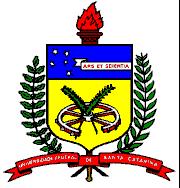 UNIVERSIDADE FEDERAL DE SANTA CATARINACENTRO SOCIOECONÔMICODEPARTAMENTO DE CIÊNCIAS DA ADMINISTRAÇÃOCAMPUS PROF. JOÃO DAVID FERREIRA LIMA ‐ TRINDADE - CAIXA POSTAL 476CEP 88040‐900 ‐ FLORIANÓPOLIS ‐ SANTA CATARINATEL. (048) 3721‐9374Dias de semana(  ) Manhã(  ) Tarde(  ) Noite(  ) OutroSábado(  ) Manhã(  ) Tarde(  ) Noite(  ) Outro